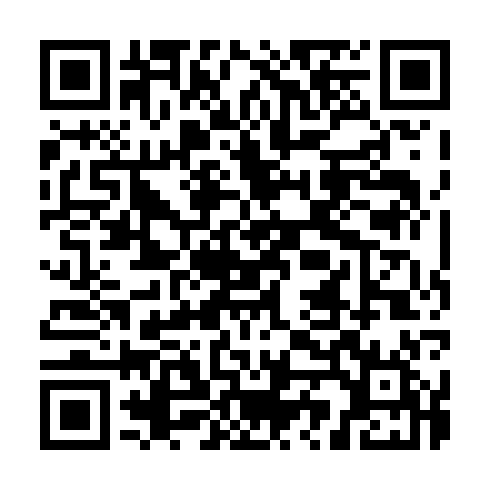 Ramadan times for Brezje pri Dobrovi, SloveniaMon 11 Mar 2024 - Wed 10 Apr 2024High Latitude Method: Angle Based RulePrayer Calculation Method: Muslim World LeagueAsar Calculation Method: HanafiPrayer times provided by https://www.salahtimes.comDateDayFajrSuhurSunriseDhuhrAsrIftarMaghribIsha11Mon4:434:436:2212:124:146:036:037:3712Tue4:414:416:2012:124:156:056:057:3913Wed4:394:396:1912:124:166:066:067:4014Thu4:374:376:1712:124:176:086:087:4215Fri4:354:356:1512:114:186:096:097:4316Sat4:334:336:1312:114:196:106:107:4517Sun4:314:316:1112:114:206:126:127:4618Mon4:284:286:0912:114:216:136:137:4819Tue4:264:266:0712:104:226:146:147:4920Wed4:244:246:0512:104:236:166:167:5121Thu4:224:226:0312:104:246:176:177:5222Fri4:204:206:0112:094:256:186:187:5423Sat4:184:185:5912:094:266:206:207:5524Sun4:164:165:5712:094:276:216:217:5725Mon4:134:135:5512:084:286:226:227:5826Tue4:114:115:5312:084:296:246:248:0027Wed4:094:095:5212:084:306:256:258:0128Thu4:074:075:5012:084:316:266:268:0329Fri4:054:055:4812:074:326:286:288:0530Sat4:024:025:4612:074:336:296:298:0631Sun5:005:006:441:075:347:307:309:081Mon4:584:586:421:065:357:327:329:092Tue4:564:566:401:065:367:337:339:113Wed4:534:536:381:065:377:347:349:134Thu4:514:516:361:055:387:367:369:145Fri4:494:496:341:055:397:377:379:166Sat4:464:466:321:055:407:387:389:187Sun4:444:446:311:055:417:407:409:198Mon4:424:426:291:045:427:417:419:219Tue4:394:396:271:045:437:427:429:2310Wed4:374:376:251:045:437:437:439:25